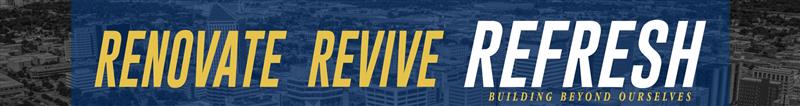 WEEK 1Daily DevotionalsDaily Time With TruthAs you read these daily scriptures, ask yourself these three questions:What is God saying to me?What do I want to say to God in response?How will I live out this truth?DAY 1: 2 Corinthians 5:20We are therefore Christ’s ambassadors, as though God were making his appeal through us. We implore you on Christ’s behalf: Be reconciled to God.DAY 2: Nehemiah 1:4When I heard these things, I sat down and wept. For some days I mourned and fasted and prayed before the God of heaven.DAY 3: Psalm 91:4He will cover you with His fathers, and under His wings you will find refuge; his faithfulness will be your shield and rampart.DAY 4: Luke 18:27Jesus replied, “What is impossible with man is possible with God.”DAY 5: Joshua 22:28“And we said, ‘If they ever say this to us, or to our descendants, we will answer: Look at the replica of the Lord’s altar, which our ancestors built, not for burnt offerings and sacrifices, but as a witness between us and you.’Discussion QuestionsReflection and Celebration of God’s Faithfulness: How have you seen God working at Central Community Church?How have you seen God working in your own life?Learning from Nehemiah:Read Nehemiah 2:1-18. What lessons did God teach Nehemiah in this story?How can you apply those lessons we learned from Nehemiah in this story to your own life when participating in the Refresh campaign? Has God given you a vision, and when you shared that vision with others, like Nehemiah did with Sanballat and Tobiah, they mocked you and questioned your why?Know Christ and Make Him Known:In what ways have you seen Central be an ambassador for Christ? What specific steps can you take to be a better ambassador for Christ in your daily life?The Mission Beyond our Walls: What is the significance of hearing from ministries outside of your church during LIfeGroup meetings?How can you get more involved in ministries outside of your church and create an impact in your community?Building God’s Kingdom: In what ways do you think coming together as a church for the Refresh campaign can build God’s Kingdom on Earth?What are some areas in your life where you can invest your time and resources to further God’s Kingdom and impact those around you?